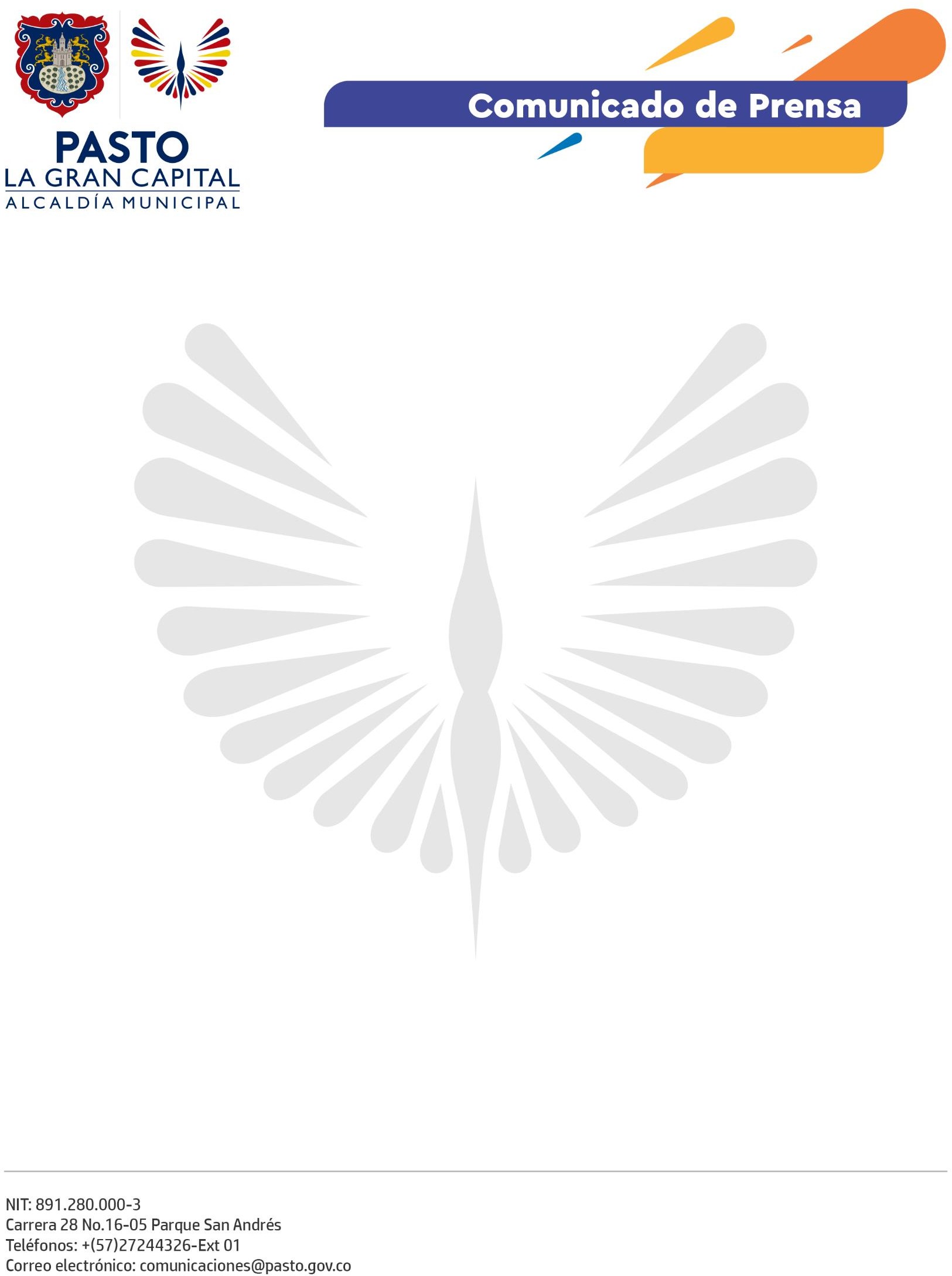                                                                                                                                         21 de mayo de 2021La Alcaldía de Pasto aclara a la opinión pública la situación presentada con motivo del ingreso de ciudadanos a las instalaciones de la Alcaldía Municipal sede San AndrésCon base en hechos ocurridos el pasado 19 de mayo, en los cuales la Policía Nacional trasladó ciudadanos a las instalaciones de la Alcaldía Municipal sede San Andrés, se debe aclarar a la opinión pública que la Administración Municipal no ha autorizado el uso de dicha sede para llevar a cabo procedimientos policivos.Inmediatamente se tuvo conocimiento del hecho, la Administración Municipal notificó a la Policía Metropolitana para suspender estas acciones; así mismo dio instrucción a los Gestores de Convivencia para verificar la garantía de los derechos de las personas trasladadas y en su compañía, ser retiradas de las instalaciones.De manera formal el Alcalde de Pasto, Germán Chamorro De La Rosa, solicitó al comandante de la Policía Metropolitana “una explicación sobre el ingreso de civiles a las instalaciones de la Alcaldía Municipal de Pasto”, esperando una respuesta oportuna que de claridad a lo acontecido.